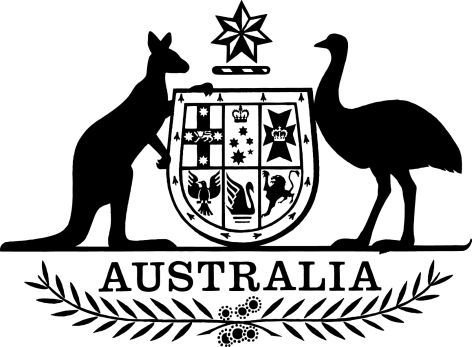 Financial Framework (Supplementary Powers) Amendment (Attorney-General’s Portfolio Measures No. 2) Regulations 2023I, General the Honourable David Hurley AC DSC (Retd), Governor-General of the Commonwealth of Australia, acting with the advice of the Federal Executive Council, make the following regulations.Dated 14 December	2023David HurleyGovernor-GeneralBy His Excellency’s CommandKaty GallagherMinister for FinanceContents1	Name	12	Commencement	13	Authority	14	Schedules	1Schedule 1—Amendments	2Financial Framework (Supplementary Powers) Regulations 1997	21  Name		This instrument is the Financial Framework (Supplementary Powers) Amendment (Attorney-General’s Portfolio Measures No. 2) Regulations 2023.2  Commencement	(1)	Each provision of this instrument specified in column 1 of the table commences, or is taken to have commenced, in accordance with column 2 of the table. Any other statement in column 2 has effect according to its terms.Note:	This table relates only to the provisions of this instrument as originally made. It will not be amended to deal with any later amendments of this instrument.	(2)	Any information in column 3 of the table is not part of this instrument. Information may be inserted in this column, or information in it may be edited, in any published version of this instrument.3  Authority		This instrument is made under the Financial Framework (Supplementary Powers) Act 1997.4  Schedules		Each instrument that is specified in a Schedule to this instrument is amended or repealed as set out in the applicable items in the Schedule concerned, and any other item in a Schedule to this instrument has effect according to its terms.Schedule 1—AmendmentsFinancial Framework (Supplementary Powers) Regulations 19971  In the appropriate position in Part 3 of Schedule 1AB (table)Insert:2  In the appropriate position in Part 4 of Schedule 1AB (table)Insert:Commencement informationCommencement informationCommencement informationColumn 1Column 2Column 3ProvisionsCommencementDate/Details1.  The whole of this instrumentThe day after this instrument is registered.16 December 202377Grants to the Australian Red Cross SocietyTo provide funding to the Australian Red Cross Society to raise awareness of, and disseminate information about, international humanitarian law, including by:(a) delivering training and briefings; and(b) issuing and contributing to publications and making submissions; and(c) participating in relevant conferences and events, and(d) monitoring and maintaining correct use of the Red Cross emblem;as a measure to give effect to Australia’s obligations under one or more of the following:(e) the Geneva Convention (I) for the Amelioration of the Condition of the Wounded and Sick in Armed Forces in the Field, particularly Article 47;(f) the Geneva Convention (II) for the Amelioration of the Condition of Wounded, Sick and Shipwrecked Members of Armed Forces at Sea, particularly Article 48;(g) the Geneva Convention (III) relative to the Treatment of Prisoners of War, particularly Article 127;(h) the Geneva Convention (IV) relative to the Protection of Civilian Persons in Time of War, particularly Article 144;(i) the Protocol Additional to the Geneva Conventions of 12 August 1949, and relating to the Protection of Victims of International Armed Conflicts (Protocol I), particularly Article 83;(j) the Protocol Additional to the Geneva Conventions of 12 August 1949, and relating to the Adoption of an Additional Distinctive Emblem (Protocol III), particularly Article 7.644Support for victims of identity crime and misuseTo provide funding to identity crime and cybercrime support service providers to deliver specialised supports over the internet or telephone or via another telecommunications service to victims of identity crime, where:(a) a Commonwealth credential relating to the person has been compromised; or(b) a Commonwealth agency has referred the person to the support service provider; or(c) the incident for which support is provided involved the compromise of a Commonwealth system; or(d) the identity compromise has resulted in fraud against a Commonwealth agency.This objective also has the effect it would have if it were limited to measures:(a) incidental to the provision of allowances, benefits, endowments or services of the kind described in paragraph 51(xxiiiA) of the Constitution; or(b) undertaken in, or in relation to, a Territory.